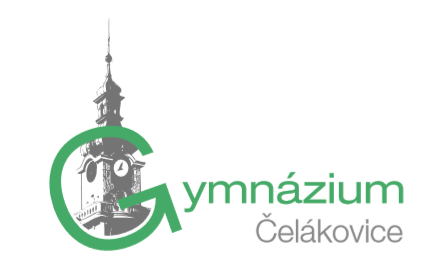 ZÁPIS Z 5. ZASEDÁNÍ ŠKOLNÍHO PARLAMENTU Datum konání: 23. února 2023Projednané body:Služby pro udržování pořádku v učebně 311 (kuchyňka)Kontrola udržování pořádku na chlapeckých WCÚčast na školním fóru – žáci si vyberou 3 zástupce za třídu, fórum proběhne 11. 5. 2023, po získání dalších informací bude svolána schůzce, kde budou informace předányMožnost oslovit kohokoliv ve škole v případě pocitu ohrožení, nebezpečných událostí, s žádostí o pomoc (obracet se žáci mohou na vedení školy, poradenské pracoviště, učitele, ale i zástupce parlamentu)